ACO Tiefbau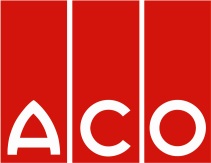                                 LeistungsverzeichnisProjekt:LV:OZLeistungsbeschreibung                                       Menge   MEEinheitspreis Gesamtbetragin EURin EUR1.1ACO Entwässerungsrinne XtraDrain Entwässerungsrinne XtraDrain entsprechend DIN EN 1433 Kl. A15 bis C250, Rinnenkörper aus Kunststoff Polypropylen PP anthrazitschwarz mit Kunststoffkante, Nennweite 20,0 cm,	Baulänge 100,0 cm,	Baubreite 23,8 cm,Bauhöhe 26,5 cm,Gewicht 3,4 kg,mit Wasserspiegelgefälle, mit V-Querschnitt, mit Hexagonalstruktur zur Verstärkung der Seitenwände, mit mechanisch einrastender Nut- und Federverbindung am Rinnenstoß, mit seitlichen Verankerungstaschen,mit seitlichen Vorformungen für Eck-, T- und Kreuzverbindung,	mit ausschlagbarer Vorformung zum senkrechten Anschluss an Ablaufadapter bzw. AblaufschachtAbdeckroste mit schraubloser Sicherheitsarretierung Drainlock nach DIN EN 1433 als:Maschenrost Stahl verzinkt* /Edelstahl* Maschenweite 30x10mm Kl.B125 mit Verschiebesicherung*,Maschenrost Stahl verzinkt* /Edelstahl* Maschenweite 30x15mm Kl.B125 mit Verschiebesicherung*,Stegrost aus Gusseisen EN-GJS, Schlitzweite 12mm Kl.C250 mit Verschiebesicherung*,Längsstabrost in Maschenoptik aus Gusseisen EN-GJS Maschenweite 31x14mm Kl.C250 mit Verschiebesicherung*, Maschenrost Stahl verzinkt* /Edelstahl* Maschenweite 17x23mm Kl.C250 mit Verschiebesicherung*,liefern und nach Einbauanleitung des Herstellers verlegen_______St.....................................1.2Entwässerungsrinne XtraDrain.entsprechend DIN EN 1433 Kl. A15 bis C250Rinnenkörper aus Kunststoff anthrazitschwarz mit Kunststoffkante,Nennweite 20,0 cm,	Baulänge 100,0 cm bauseitig auf 50,0 cm zu schneiden,Schnittführung vorgeformt am Rinnenkörper,	Baubreite 23,8 cm,Bauhöhe 26,5 cm,Abdeckrost wie vor, jedoch ein Stück L=50,0 cmliefern und nach Einbauanleitung des Herstellers verlegen_______St.....................................1.3Kombistirnwand XtraDrain für Rinnenanfang und -endeaus Kunststoff Polypropylen PP anthrazitschwarz mit Kunststoffkante, Baubreite 23,8 cm,Bauhöhe 26,5 cm,liefern und einbauen_______St.....................................1.4Ablaufschacht aus Kunststoff anthrazitschwarz,als Zulage zur Entwässerungsrinne XtraDrain, einschließlich Ablaufadapter DN/OD 200 für Anschluss unterhalb der ausgeschlagenen Rinnenvorformung,Bauhöhe 51,2cm zusätzlich zur Rinnenhöhe,Durchmesser 25,6cm am unteren Aufstandfuß,mit entnehmbarem Schmutzfangeimer aus Kunststoff,mit horizontalen Rohranschlüssen DN/OD 160 und DN/OD 200frei drehbar in Richtung der Grundleitung,zu verwenden in Kombination mit der Kunststoffrinne der Hauptposition, liefern und nach Einbauanleitung des Herstellers einbauen_______St.......................................Alternativposition zum Ablaufschacht1.5Ablaufadapter DN/OD 200aus Kunststoff anthrazitschwarz,zur Herstellung des senkrechten Rohranschlusses der ACO Entwässerungsrinne XtraDrain an die Grundleitungliefern und nach Einbauanleitung des Herstellers einbauen_______St.....................................Alternativposition zum Ablaufschacht1.6Stirnwand XtraDrain für Rinnenendeaus Kunststoff anthrazitschwarz,Bauhöhe 26,5 cm,mit Rohrstutzen DN/OD 200 für den horizontalen Rohranschluss,liefern und nach Einbauanleitung des Herstellers einbauen_______St.....................................Bedarfsposition1.7Geruchsverschluss DN/OD160 für Ablaufschacht aus Kunststoff anthrazitschwarz, mit demontierbarem Verschlussstopfen aus Gummi zum Verschließen der Spülöffnung,liefern und nach Einbauanleitung des Herstellers einbauen_______St.......................................1.8Rosthaken aus Stahl verzinktzum Öffnen der Abdeckroste, liefern.1      St.......................................1.9Längenzuschnitt der vorgenannten ACO DRAIN Rinne inklusive Abdeckung fachgerecht bauseitig herstellen, entsprechend Aufmaß auf der Baustelle, ein Befestigungspunkt der Abdeckung sollte erhalten bleiben, Schnittflächen von verzinkten Bauteilen sind bei Bedarf mit Zinkspray zu versiegeln,*Schnittflächen von Bauteilen aus Gusseisen sind bei Bedarf mit anthrazit-schwarzem Farbspray zu versiegeln,*_______St.*Nichtzutreffendes bitte streichen